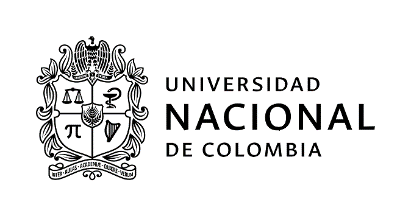 SOLICITUD PARA PARTICIPAR EN EL PROCESO DE SELECCIÓN DE ESTUDIANTE AUXILIAR PARA DEPENDENCIAS ADMINISTRATIVASPara participar en esta convocatoria certifico que actualmente y a la fecha no soy Monitor ni Becario de la Universidad Nacional de ColombiaEstoy interesado en participar en la convocatoria para la Dependencia o Proyecto: ______________________________________________________________________________________________Código convocatoria: ______________Nombres y apellidos: _______________________________________________________________Cédula: ______________________________Teléfono: _____________________________Correo electrónico institucional: ______________________________________________________Soy Estudiante de la Carrera: _________________________________________________________Facultad: _________________________		Sede: ____________________________Actualmente curso el ________semestre		PBM: ______________Mi promedio académico es de: ______		Pagué por concepto de matrícula: _____________Cursé línea de profundización:  SI (    )      NO (      )        Cuál(es)?:_______________________________________________________________________________________________________________Carga Académica: (Asignaturas registradas): ____________________________________________Disponibilidad Horaria (total horas): _______________Conocimientos en el área de sistemas (software, lenguajes, herramientas): ____________________________________________________________________________________________________________________________________________________________________________________________________________________________________________________________________________________________________________________________________________________Conocimiento de otros idiomas que habla, lee y escribe de forma Regular, Bien o Muy Bien:Puedo aportar a la Universidad las siguientes competencias personales, académicas y administrativas:1._______________________________________________________________________________2._______________________________________________________________________________3._______________________________________________________________________________4._______________________________________________________________________________5._______________________________________________________________________________6._______________________________________________________________________________7._________________________________________________________________________________________________________________					______________Firma										FechaNOTA: La Universidad anulará la presente solicitud en caso de no ser verídica la información académicaNúmero de Convocatoria101101Fecha de diligenciamientoFecha de diligenciamientoFecha de diligenciamientoFecha de diligenciamiento04 03032021Nombre de la convocatoria, proyecto o Proceso IMPACTS ASSESSMENT OF CARBON CAPTURE AND STORAGE IN COLOMBIA - THE ROYAL ACADEMY OF ENGINEERING - H:48595IMPACTS ASSESSMENT OF CARBON CAPTURE AND STORAGE IN COLOMBIA - THE ROYAL ACADEMY OF ENGINEERING - H:48595IMPACTS ASSESSMENT OF CARBON CAPTURE AND STORAGE IN COLOMBIA - THE ROYAL ACADEMY OF ENGINEERING - H:48595IMPACTS ASSESSMENT OF CARBON CAPTURE AND STORAGE IN COLOMBIA - THE ROYAL ACADEMY OF ENGINEERING - H:48595IMPACTS ASSESSMENT OF CARBON CAPTURE AND STORAGE IN COLOMBIA - THE ROYAL ACADEMY OF ENGINEERING - H:48595IMPACTS ASSESSMENT OF CARBON CAPTURE AND STORAGE IN COLOMBIA - THE ROYAL ACADEMY OF ENGINEERING - H:48595IMPACTS ASSESSMENT OF CARBON CAPTURE AND STORAGE IN COLOMBIA - THE ROYAL ACADEMY OF ENGINEERING - H:48595IMPACTS ASSESSMENT OF CARBON CAPTURE AND STORAGE IN COLOMBIA - THE ROYAL ACADEMY OF ENGINEERING - H:48595IMPACTS ASSESSMENT OF CARBON CAPTURE AND STORAGE IN COLOMBIA - THE ROYAL ACADEMY OF ENGINEERING - H:48595IMPACTS ASSESSMENT OF CARBON CAPTURE AND STORAGE IN COLOMBIA - THE ROYAL ACADEMY OF ENGINEERING - H:48595Nombre de la dependencia DEPARTAMENTO DE PROCESOS Y ENERGÍADEPARTAMENTO DE PROCESOS Y ENERGÍADEPARTAMENTO DE PROCESOS Y ENERGÍADEPARTAMENTO DE PROCESOS Y ENERGÍADEPARTAMENTO DE PROCESOS Y ENERGÍADEPARTAMENTO DE PROCESOS Y ENERGÍADEPARTAMENTO DE PROCESOS Y ENERGÍADEPARTAMENTO DE PROCESOS Y ENERGÍADEPARTAMENTO DE PROCESOS Y ENERGÍADEPARTAMENTO DE PROCESOS Y ENERGÍANombre del área (Opcional)Tipo de estudiantePregrado   Pregrado   Pregrado   Pregrado   Posgrado    Posgrado    Posgrado    Posgrado    Posgrado    Posgrado    Tipo de convocatoriaTipo de convocatoriaApoyoAcadémicoApoyo a proyectos investigación o extensiónApoyo a proyectos investigación o extensiónGestiónAdministrativaGestiónAdministrativaBienestar universitarioBienestar universitarioBienestar universitarioOtroOtroRequisitos generales(Acuerdo CSU 211/2015 Art. 2)a. Tener la calidad de estudiante de pregrado o postgrado de la Universidad Nacional de Colombia. b. Tener un Promedio Aritmético Ponderado Acumulado - P.A.P.A. igual o superior a 3.5 para estudiantes de pregrado, e igual o superior a 4.0 para estudiantes de postgrado. c. No ostentar la calidad de monitor o becario de la Universidad Nacional de Colombia. Parágrafo. Para los estudiantes de postgrado que se encuentren debidamente matriculados en primer semestre de un programa de postgrado cumplir una de las siguientes condiciones, de acuerdo con el tipo de admisión, así: 1. Admisión regular, haber obtenido un promedio de calificación que se encuentre dentro de la franja del 30% más alto en el examen de admisión al postgrado correspondiente. 2. Haber sido admitido por admisión automática, según el artículo 57, literal c, del Acuerdo 008 de 2008 del Consejo Superior Universitario - Estatuto Estudiantil. 3. Admisión mediante tránsito entre programas de posgrado, tener un promedio igual o superior a 4.0 en el programa de posgrado desde el cual se aprobó el tránsito."Nota: El estudiante que se postule a la convocatoria, manifiesta conocer la normatividad relacionada con la convocatoria y autoriza a la universidad para realizar las verificaciones pertinentesa. Tener la calidad de estudiante de pregrado o postgrado de la Universidad Nacional de Colombia. b. Tener un Promedio Aritmético Ponderado Acumulado - P.A.P.A. igual o superior a 3.5 para estudiantes de pregrado, e igual o superior a 4.0 para estudiantes de postgrado. c. No ostentar la calidad de monitor o becario de la Universidad Nacional de Colombia. Parágrafo. Para los estudiantes de postgrado que se encuentren debidamente matriculados en primer semestre de un programa de postgrado cumplir una de las siguientes condiciones, de acuerdo con el tipo de admisión, así: 1. Admisión regular, haber obtenido un promedio de calificación que se encuentre dentro de la franja del 30% más alto en el examen de admisión al postgrado correspondiente. 2. Haber sido admitido por admisión automática, según el artículo 57, literal c, del Acuerdo 008 de 2008 del Consejo Superior Universitario - Estatuto Estudiantil. 3. Admisión mediante tránsito entre programas de posgrado, tener un promedio igual o superior a 4.0 en el programa de posgrado desde el cual se aprobó el tránsito."Nota: El estudiante que se postule a la convocatoria, manifiesta conocer la normatividad relacionada con la convocatoria y autoriza a la universidad para realizar las verificaciones pertinentesa. Tener la calidad de estudiante de pregrado o postgrado de la Universidad Nacional de Colombia. b. Tener un Promedio Aritmético Ponderado Acumulado - P.A.P.A. igual o superior a 3.5 para estudiantes de pregrado, e igual o superior a 4.0 para estudiantes de postgrado. c. No ostentar la calidad de monitor o becario de la Universidad Nacional de Colombia. Parágrafo. Para los estudiantes de postgrado que se encuentren debidamente matriculados en primer semestre de un programa de postgrado cumplir una de las siguientes condiciones, de acuerdo con el tipo de admisión, así: 1. Admisión regular, haber obtenido un promedio de calificación que se encuentre dentro de la franja del 30% más alto en el examen de admisión al postgrado correspondiente. 2. Haber sido admitido por admisión automática, según el artículo 57, literal c, del Acuerdo 008 de 2008 del Consejo Superior Universitario - Estatuto Estudiantil. 3. Admisión mediante tránsito entre programas de posgrado, tener un promedio igual o superior a 4.0 en el programa de posgrado desde el cual se aprobó el tránsito."Nota: El estudiante que se postule a la convocatoria, manifiesta conocer la normatividad relacionada con la convocatoria y autoriza a la universidad para realizar las verificaciones pertinentesa. Tener la calidad de estudiante de pregrado o postgrado de la Universidad Nacional de Colombia. b. Tener un Promedio Aritmético Ponderado Acumulado - P.A.P.A. igual o superior a 3.5 para estudiantes de pregrado, e igual o superior a 4.0 para estudiantes de postgrado. c. No ostentar la calidad de monitor o becario de la Universidad Nacional de Colombia. Parágrafo. Para los estudiantes de postgrado que se encuentren debidamente matriculados en primer semestre de un programa de postgrado cumplir una de las siguientes condiciones, de acuerdo con el tipo de admisión, así: 1. Admisión regular, haber obtenido un promedio de calificación que se encuentre dentro de la franja del 30% más alto en el examen de admisión al postgrado correspondiente. 2. Haber sido admitido por admisión automática, según el artículo 57, literal c, del Acuerdo 008 de 2008 del Consejo Superior Universitario - Estatuto Estudiantil. 3. Admisión mediante tránsito entre programas de posgrado, tener un promedio igual o superior a 4.0 en el programa de posgrado desde el cual se aprobó el tránsito."Nota: El estudiante que se postule a la convocatoria, manifiesta conocer la normatividad relacionada con la convocatoria y autoriza a la universidad para realizar las verificaciones pertinentesa. Tener la calidad de estudiante de pregrado o postgrado de la Universidad Nacional de Colombia. b. Tener un Promedio Aritmético Ponderado Acumulado - P.A.P.A. igual o superior a 3.5 para estudiantes de pregrado, e igual o superior a 4.0 para estudiantes de postgrado. c. No ostentar la calidad de monitor o becario de la Universidad Nacional de Colombia. Parágrafo. Para los estudiantes de postgrado que se encuentren debidamente matriculados en primer semestre de un programa de postgrado cumplir una de las siguientes condiciones, de acuerdo con el tipo de admisión, así: 1. Admisión regular, haber obtenido un promedio de calificación que se encuentre dentro de la franja del 30% más alto en el examen de admisión al postgrado correspondiente. 2. Haber sido admitido por admisión automática, según el artículo 57, literal c, del Acuerdo 008 de 2008 del Consejo Superior Universitario - Estatuto Estudiantil. 3. Admisión mediante tránsito entre programas de posgrado, tener un promedio igual o superior a 4.0 en el programa de posgrado desde el cual se aprobó el tránsito."Nota: El estudiante que se postule a la convocatoria, manifiesta conocer la normatividad relacionada con la convocatoria y autoriza a la universidad para realizar las verificaciones pertinentesa. Tener la calidad de estudiante de pregrado o postgrado de la Universidad Nacional de Colombia. b. Tener un Promedio Aritmético Ponderado Acumulado - P.A.P.A. igual o superior a 3.5 para estudiantes de pregrado, e igual o superior a 4.0 para estudiantes de postgrado. c. No ostentar la calidad de monitor o becario de la Universidad Nacional de Colombia. Parágrafo. Para los estudiantes de postgrado que se encuentren debidamente matriculados en primer semestre de un programa de postgrado cumplir una de las siguientes condiciones, de acuerdo con el tipo de admisión, así: 1. Admisión regular, haber obtenido un promedio de calificación que se encuentre dentro de la franja del 30% más alto en el examen de admisión al postgrado correspondiente. 2. Haber sido admitido por admisión automática, según el artículo 57, literal c, del Acuerdo 008 de 2008 del Consejo Superior Universitario - Estatuto Estudiantil. 3. Admisión mediante tránsito entre programas de posgrado, tener un promedio igual o superior a 4.0 en el programa de posgrado desde el cual se aprobó el tránsito."Nota: El estudiante que se postule a la convocatoria, manifiesta conocer la normatividad relacionada con la convocatoria y autoriza a la universidad para realizar las verificaciones pertinentesa. Tener la calidad de estudiante de pregrado o postgrado de la Universidad Nacional de Colombia. b. Tener un Promedio Aritmético Ponderado Acumulado - P.A.P.A. igual o superior a 3.5 para estudiantes de pregrado, e igual o superior a 4.0 para estudiantes de postgrado. c. No ostentar la calidad de monitor o becario de la Universidad Nacional de Colombia. Parágrafo. Para los estudiantes de postgrado que se encuentren debidamente matriculados en primer semestre de un programa de postgrado cumplir una de las siguientes condiciones, de acuerdo con el tipo de admisión, así: 1. Admisión regular, haber obtenido un promedio de calificación que se encuentre dentro de la franja del 30% más alto en el examen de admisión al postgrado correspondiente. 2. Haber sido admitido por admisión automática, según el artículo 57, literal c, del Acuerdo 008 de 2008 del Consejo Superior Universitario - Estatuto Estudiantil. 3. Admisión mediante tránsito entre programas de posgrado, tener un promedio igual o superior a 4.0 en el programa de posgrado desde el cual se aprobó el tránsito."Nota: El estudiante que se postule a la convocatoria, manifiesta conocer la normatividad relacionada con la convocatoria y autoriza a la universidad para realizar las verificaciones pertinentesa. Tener la calidad de estudiante de pregrado o postgrado de la Universidad Nacional de Colombia. b. Tener un Promedio Aritmético Ponderado Acumulado - P.A.P.A. igual o superior a 3.5 para estudiantes de pregrado, e igual o superior a 4.0 para estudiantes de postgrado. c. No ostentar la calidad de monitor o becario de la Universidad Nacional de Colombia. Parágrafo. Para los estudiantes de postgrado que se encuentren debidamente matriculados en primer semestre de un programa de postgrado cumplir una de las siguientes condiciones, de acuerdo con el tipo de admisión, así: 1. Admisión regular, haber obtenido un promedio de calificación que se encuentre dentro de la franja del 30% más alto en el examen de admisión al postgrado correspondiente. 2. Haber sido admitido por admisión automática, según el artículo 57, literal c, del Acuerdo 008 de 2008 del Consejo Superior Universitario - Estatuto Estudiantil. 3. Admisión mediante tránsito entre programas de posgrado, tener un promedio igual o superior a 4.0 en el programa de posgrado desde el cual se aprobó el tránsito."Nota: El estudiante que se postule a la convocatoria, manifiesta conocer la normatividad relacionada con la convocatoria y autoriza a la universidad para realizar las verificaciones pertinentesa. Tener la calidad de estudiante de pregrado o postgrado de la Universidad Nacional de Colombia. b. Tener un Promedio Aritmético Ponderado Acumulado - P.A.P.A. igual o superior a 3.5 para estudiantes de pregrado, e igual o superior a 4.0 para estudiantes de postgrado. c. No ostentar la calidad de monitor o becario de la Universidad Nacional de Colombia. Parágrafo. Para los estudiantes de postgrado que se encuentren debidamente matriculados en primer semestre de un programa de postgrado cumplir una de las siguientes condiciones, de acuerdo con el tipo de admisión, así: 1. Admisión regular, haber obtenido un promedio de calificación que se encuentre dentro de la franja del 30% más alto en el examen de admisión al postgrado correspondiente. 2. Haber sido admitido por admisión automática, según el artículo 57, literal c, del Acuerdo 008 de 2008 del Consejo Superior Universitario - Estatuto Estudiantil. 3. Admisión mediante tránsito entre programas de posgrado, tener un promedio igual o superior a 4.0 en el programa de posgrado desde el cual se aprobó el tránsito."Nota: El estudiante que se postule a la convocatoria, manifiesta conocer la normatividad relacionada con la convocatoria y autoriza a la universidad para realizar las verificaciones pertinentesa. Tener la calidad de estudiante de pregrado o postgrado de la Universidad Nacional de Colombia. b. Tener un Promedio Aritmético Ponderado Acumulado - P.A.P.A. igual o superior a 3.5 para estudiantes de pregrado, e igual o superior a 4.0 para estudiantes de postgrado. c. No ostentar la calidad de monitor o becario de la Universidad Nacional de Colombia. Parágrafo. Para los estudiantes de postgrado que se encuentren debidamente matriculados en primer semestre de un programa de postgrado cumplir una de las siguientes condiciones, de acuerdo con el tipo de admisión, así: 1. Admisión regular, haber obtenido un promedio de calificación que se encuentre dentro de la franja del 30% más alto en el examen de admisión al postgrado correspondiente. 2. Haber sido admitido por admisión automática, según el artículo 57, literal c, del Acuerdo 008 de 2008 del Consejo Superior Universitario - Estatuto Estudiantil. 3. Admisión mediante tránsito entre programas de posgrado, tener un promedio igual o superior a 4.0 en el programa de posgrado desde el cual se aprobó el tránsito."Nota: El estudiante que se postule a la convocatoria, manifiesta conocer la normatividad relacionada con la convocatoria y autoriza a la universidad para realizar las verificaciones pertinentesNo. de estudiantes a vincular1111111111Perfil requeridoEstudiante de Ingeniería de petróleosEstudiante de Ingeniería de petróleosEstudiante de Ingeniería de petróleosEstudiante de Ingeniería de petróleosEstudiante de Ingeniería de petróleosEstudiante de Ingeniería de petróleosEstudiante de Ingeniería de petróleosEstudiante de Ingeniería de petróleosEstudiante de Ingeniería de petróleosEstudiante de Ingeniería de petróleosPerfil requeridoHaber participado en el desarrollo del proyectos ejecutados por el grupo de investigación DFT  Haber participado en el desarrollo del proyectos ejecutados por el grupo de investigación DFT  Haber participado en el desarrollo del proyectos ejecutados por el grupo de investigación DFT  Haber participado en el desarrollo del proyectos ejecutados por el grupo de investigación DFT  Haber participado en el desarrollo del proyectos ejecutados por el grupo de investigación DFT  Haber participado en el desarrollo del proyectos ejecutados por el grupo de investigación DFT  Haber participado en el desarrollo del proyectos ejecutados por el grupo de investigación DFT  Haber participado en el desarrollo del proyectos ejecutados por el grupo de investigación DFT  Haber participado en el desarrollo del proyectos ejecutados por el grupo de investigación DFT  Haber participado en el desarrollo del proyectos ejecutados por el grupo de investigación DFT  Perfil requerido80% o superior80% o superior80% o superior80% o superior80% o superior80% o superior80% o superior80% o superior80% o superior80% o superiorPerfil requeridoConocimiento en modelamiento computacionalConocimiento en modelamiento computacionalConocimiento en modelamiento computacionalConocimiento en modelamiento computacionalConocimiento en modelamiento computacionalConocimiento en modelamiento computacionalConocimiento en modelamiento computacionalConocimiento en modelamiento computacionalConocimiento en modelamiento computacionalConocimiento en modelamiento computacionalPerfil requeridoPromedio académico igual o superior a 4.0Promedio académico igual o superior a 4.0Promedio académico igual o superior a 4.0Promedio académico igual o superior a 4.0Promedio académico igual o superior a 4.0Promedio académico igual o superior a 4.0Promedio académico igual o superior a 4.0Promedio académico igual o superior a 4.0Promedio académico igual o superior a 4.0Promedio académico igual o superior a 4.0Actividades a desarrollarDesarrollar o adaptar ecuación de estado para incluir componente "Cubic plus association" con el fin de estudiar el comportamiento termodinámico de mezclas CO2 + fluidos de reservoriosDesarrollar o adaptar ecuación de estado para incluir componente "Cubic plus association" con el fin de estudiar el comportamiento termodinámico de mezclas CO2 + fluidos de reservoriosDesarrollar o adaptar ecuación de estado para incluir componente "Cubic plus association" con el fin de estudiar el comportamiento termodinámico de mezclas CO2 + fluidos de reservoriosDesarrollar o adaptar ecuación de estado para incluir componente "Cubic plus association" con el fin de estudiar el comportamiento termodinámico de mezclas CO2 + fluidos de reservoriosDesarrollar o adaptar ecuación de estado para incluir componente "Cubic plus association" con el fin de estudiar el comportamiento termodinámico de mezclas CO2 + fluidos de reservoriosDesarrollar o adaptar ecuación de estado para incluir componente "Cubic plus association" con el fin de estudiar el comportamiento termodinámico de mezclas CO2 + fluidos de reservoriosDesarrollar o adaptar ecuación de estado para incluir componente "Cubic plus association" con el fin de estudiar el comportamiento termodinámico de mezclas CO2 + fluidos de reservoriosDesarrollar o adaptar ecuación de estado para incluir componente "Cubic plus association" con el fin de estudiar el comportamiento termodinámico de mezclas CO2 + fluidos de reservoriosDesarrollar o adaptar ecuación de estado para incluir componente "Cubic plus association" con el fin de estudiar el comportamiento termodinámico de mezclas CO2 + fluidos de reservoriosDesarrollar o adaptar ecuación de estado para incluir componente "Cubic plus association" con el fin de estudiar el comportamiento termodinámico de mezclas CO2 + fluidos de reservoriosActividades a desarrollarEstudiar, como mínimo, el comportamiento PVT de tres mezclas de fluidos sometidos a inyección de CO2. Las mezclas se definirán por el equipo investigativo.Estudiar, como mínimo, el comportamiento PVT de tres mezclas de fluidos sometidos a inyección de CO2. Las mezclas se definirán por el equipo investigativo.Estudiar, como mínimo, el comportamiento PVT de tres mezclas de fluidos sometidos a inyección de CO2. Las mezclas se definirán por el equipo investigativo.Estudiar, como mínimo, el comportamiento PVT de tres mezclas de fluidos sometidos a inyección de CO2. Las mezclas se definirán por el equipo investigativo.Estudiar, como mínimo, el comportamiento PVT de tres mezclas de fluidos sometidos a inyección de CO2. Las mezclas se definirán por el equipo investigativo.Estudiar, como mínimo, el comportamiento PVT de tres mezclas de fluidos sometidos a inyección de CO2. Las mezclas se definirán por el equipo investigativo.Estudiar, como mínimo, el comportamiento PVT de tres mezclas de fluidos sometidos a inyección de CO2. Las mezclas se definirán por el equipo investigativo.Estudiar, como mínimo, el comportamiento PVT de tres mezclas de fluidos sometidos a inyección de CO2. Las mezclas se definirán por el equipo investigativo.Estudiar, como mínimo, el comportamiento PVT de tres mezclas de fluidos sometidos a inyección de CO2. Las mezclas se definirán por el equipo investigativo.Estudiar, como mínimo, el comportamiento PVT de tres mezclas de fluidos sometidos a inyección de CO2. Las mezclas se definirán por el equipo investigativo.Actividades a desarrollarEscritura de artículos, reportes parciales y reporte final.                                         Escritura de artículos, reportes parciales y reporte final.                                         Escritura de artículos, reportes parciales y reporte final.                                         Escritura de artículos, reportes parciales y reporte final.                                         Escritura de artículos, reportes parciales y reporte final.                                         Escritura de artículos, reportes parciales y reporte final.                                         Escritura de artículos, reportes parciales y reporte final.                                         Escritura de artículos, reportes parciales y reporte final.                                         Escritura de artículos, reportes parciales y reporte final.                                         Escritura de artículos, reportes parciales y reporte final.                                         Disponibilidad de tiempo requerida20 horas por semana20 horas por semana20 horas por semana20 horas por semana20 horas por semana20 horas por semana20 horas por semana20 horas por semana20 horas por semana20 horas por semanaEstímulo económico mensual$1.200.000$1.200.000$1.200.000$1.200.000$1.200.000$1.200.000$1.200.000$1.200.000$1.200.000$1.200.000Duración de la vinculación5 meses5 meses5 meses5 meses5 meses5 meses5 meses5 meses5 meses5 mesesTérminos para la presentación de documentos y selecciónEnviar al correo electrónico: wazapataa@unal.edu.coEnviar al correo electrónico: wazapataa@unal.edu.coEnviar al correo electrónico: wazapataa@unal.edu.coEnviar al correo electrónico: wazapataa@unal.edu.coEnviar al correo electrónico: wazapataa@unal.edu.coEnviar al correo electrónico: wazapataa@unal.edu.coEnviar al correo electrónico: wazapataa@unal.edu.coEnviar al correo electrónico: wazapataa@unal.edu.coEnviar al correo electrónico: wazapataa@unal.edu.coEnviar al correo electrónico: wazapataa@unal.edu.coFecha de cierre de la convocatoriaHasta el 09 de marzo a las 12 m.Hasta el 09 de marzo a las 12 m.Hasta el 09 de marzo a las 12 m.Hasta el 09 de marzo a las 12 m.Hasta el 09 de marzo a las 12 m.Hasta el 09 de marzo a las 12 m.Hasta el 09 de marzo a las 12 m.Hasta el 09 de marzo a las 12 m.Hasta el 09 de marzo a las 12 m.Hasta el 09 de marzo a las 12 m.Documentos Obligatorios-Historia académica-Horario-Copia de la CC-Formato de “SOLICITUD PARA PARTICIPAR EN EL PROCESO DE SELECCIÓN DE ESTUDIANTE AUXILIAR PARA DEPENDENCIAS ADMINISTRATIVAS”-Historia académica-Horario-Copia de la CC-Formato de “SOLICITUD PARA PARTICIPAR EN EL PROCESO DE SELECCIÓN DE ESTUDIANTE AUXILIAR PARA DEPENDENCIAS ADMINISTRATIVAS”-Historia académica-Horario-Copia de la CC-Formato de “SOLICITUD PARA PARTICIPAR EN EL PROCESO DE SELECCIÓN DE ESTUDIANTE AUXILIAR PARA DEPENDENCIAS ADMINISTRATIVAS”-Historia académica-Horario-Copia de la CC-Formato de “SOLICITUD PARA PARTICIPAR EN EL PROCESO DE SELECCIÓN DE ESTUDIANTE AUXILIAR PARA DEPENDENCIAS ADMINISTRATIVAS”-Historia académica-Horario-Copia de la CC-Formato de “SOLICITUD PARA PARTICIPAR EN EL PROCESO DE SELECCIÓN DE ESTUDIANTE AUXILIAR PARA DEPENDENCIAS ADMINISTRATIVAS”-Historia académica-Horario-Copia de la CC-Formato de “SOLICITUD PARA PARTICIPAR EN EL PROCESO DE SELECCIÓN DE ESTUDIANTE AUXILIAR PARA DEPENDENCIAS ADMINISTRATIVAS”-Historia académica-Horario-Copia de la CC-Formato de “SOLICITUD PARA PARTICIPAR EN EL PROCESO DE SELECCIÓN DE ESTUDIANTE AUXILIAR PARA DEPENDENCIAS ADMINISTRATIVAS”-Historia académica-Horario-Copia de la CC-Formato de “SOLICITUD PARA PARTICIPAR EN EL PROCESO DE SELECCIÓN DE ESTUDIANTE AUXILIAR PARA DEPENDENCIAS ADMINISTRATIVAS”-Historia académica-Horario-Copia de la CC-Formato de “SOLICITUD PARA PARTICIPAR EN EL PROCESO DE SELECCIÓN DE ESTUDIANTE AUXILIAR PARA DEPENDENCIAS ADMINISTRATIVAS”-Historia académica-Horario-Copia de la CC-Formato de “SOLICITUD PARA PARTICIPAR EN EL PROCESO DE SELECCIÓN DE ESTUDIANTE AUXILIAR PARA DEPENDENCIAS ADMINISTRATIVAS”Documentos opcionales (no pueden ser modificatorios)- Certificado de afiliación a salud- Certificado de afiliación a salud- Certificado de afiliación a salud- Certificado de afiliación a salud- Certificado de afiliación a salud- Certificado de afiliación a salud- Certificado de afiliación a salud- Certificado de afiliación a salud- Certificado de afiliación a salud- Certificado de afiliación a saludCriterios de evaluaciónNota: Los criterios de evaluación deben ser consecuentes con el perfil solicitado. Se debe especificar la ponderación, en puntos o porcentaje, para cada uno de los criterios relacionados.1. Participación en proyectos con el grupo de investigación DFT2. EntrevistaNota: Los criterios de evaluación deben ser consecuentes con el perfil solicitado. Se debe especificar la ponderación, en puntos o porcentaje, para cada uno de los criterios relacionados.1. Participación en proyectos con el grupo de investigación DFT2. EntrevistaNota: Los criterios de evaluación deben ser consecuentes con el perfil solicitado. Se debe especificar la ponderación, en puntos o porcentaje, para cada uno de los criterios relacionados.1. Participación en proyectos con el grupo de investigación DFT2. EntrevistaNota: Los criterios de evaluación deben ser consecuentes con el perfil solicitado. Se debe especificar la ponderación, en puntos o porcentaje, para cada uno de los criterios relacionados.1. Participación en proyectos con el grupo de investigación DFT2. EntrevistaNota: Los criterios de evaluación deben ser consecuentes con el perfil solicitado. Se debe especificar la ponderación, en puntos o porcentaje, para cada uno de los criterios relacionados.1. Participación en proyectos con el grupo de investigación DFT2. EntrevistaNota: Los criterios de evaluación deben ser consecuentes con el perfil solicitado. Se debe especificar la ponderación, en puntos o porcentaje, para cada uno de los criterios relacionados.1. Participación en proyectos con el grupo de investigación DFT2. EntrevistaNota: Los criterios de evaluación deben ser consecuentes con el perfil solicitado. Se debe especificar la ponderación, en puntos o porcentaje, para cada uno de los criterios relacionados.1. Participación en proyectos con el grupo de investigación DFT2. EntrevistaNota: Los criterios de evaluación deben ser consecuentes con el perfil solicitado. Se debe especificar la ponderación, en puntos o porcentaje, para cada uno de los criterios relacionados.1. Participación en proyectos con el grupo de investigación DFT2. EntrevistaNota: Los criterios de evaluación deben ser consecuentes con el perfil solicitado. Se debe especificar la ponderación, en puntos o porcentaje, para cada uno de los criterios relacionados.1. Participación en proyectos con el grupo de investigación DFT2. EntrevistaNota: Los criterios de evaluación deben ser consecuentes con el perfil solicitado. Se debe especificar la ponderación, en puntos o porcentaje, para cada uno de los criterios relacionados.1. Participación en proyectos con el grupo de investigación DFT2. EntrevistaResponsable de la convocatoriaJuan Manuel Mejía Cárdenas – jmmejiaca@unaledu.coJuan Manuel Mejía Cárdenas – jmmejiaca@unaledu.coJuan Manuel Mejía Cárdenas – jmmejiaca@unaledu.coJuan Manuel Mejía Cárdenas – jmmejiaca@unaledu.coJuan Manuel Mejía Cárdenas – jmmejiaca@unaledu.coJuan Manuel Mejía Cárdenas – jmmejiaca@unaledu.coJuan Manuel Mejía Cárdenas – jmmejiaca@unaledu.coJuan Manuel Mejía Cárdenas – jmmejiaca@unaledu.coJuan Manuel Mejía Cárdenas – jmmejiaca@unaledu.coJuan Manuel Mejía Cárdenas – jmmejiaca@unaledu.coLunesMartesMiércolesJuevesViernesSábadoIdiomaHabloLeoEscribo